	Carnevale 2012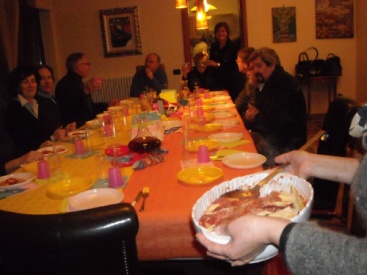 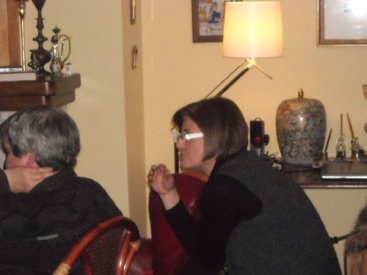 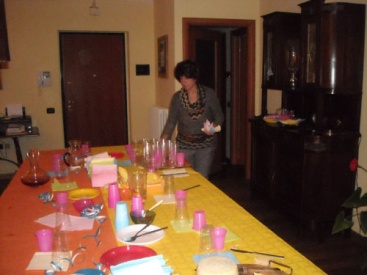 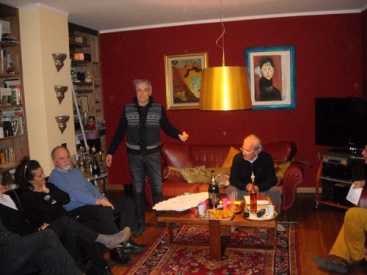 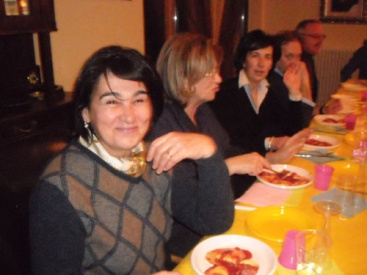 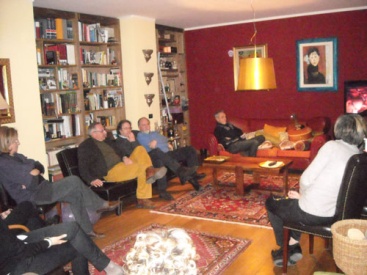 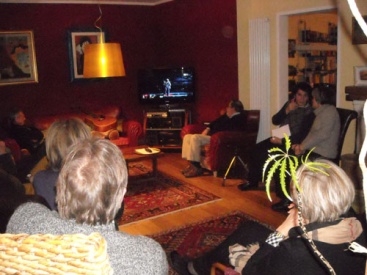 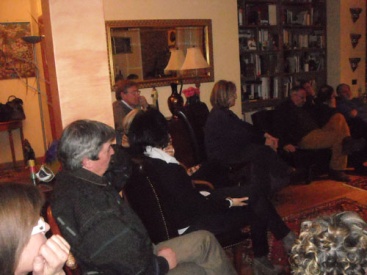 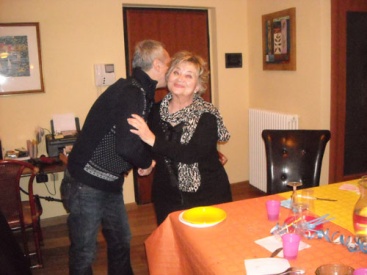 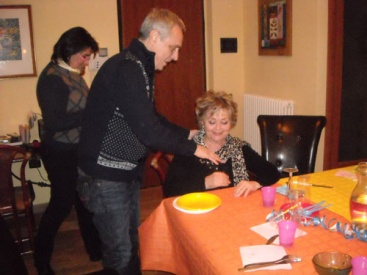 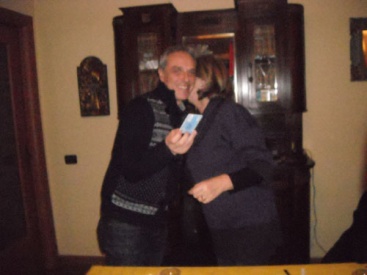 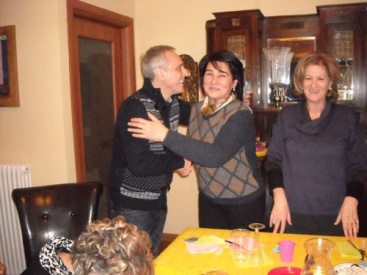 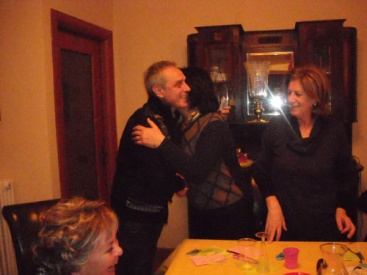 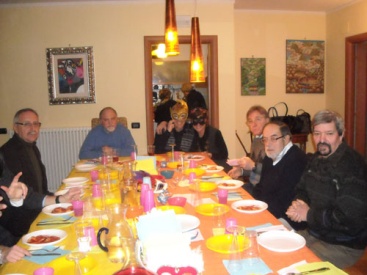 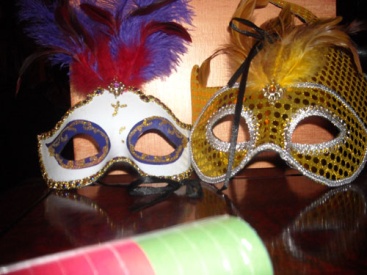 